GREENWOOD PUBLIC SCHOOL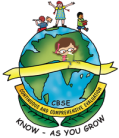 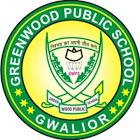 ADITYAPURAM, GWALIORSESSION 2023-24		:		SYLLABUS FOR THE MONTH OF SEPTEMBER	  	:      CLASS-NURSERYGREENWOOD PUBLIC SCHOOLADITYAPURAM, GWALIORSESSION 2023-24		:		SYLLABUS FOR THE MONTH OF SEPTEMBER		:           CLASS-LKGGREENWOOD PUBLIC SCHOOLADITYAPURAM, GWALIORSESSION 2023-24		:		SYLLABUS FOR THE MONTH OF SEPTEMBER		:  	   CLASS-UKGSUBJECTSSYLLABUSACTIVITY + USE OF ICTPARENTS INVOLVEMENTENGLISH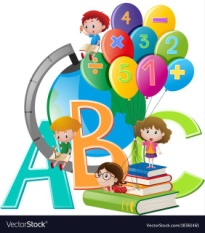 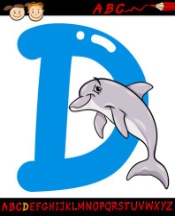 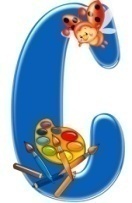 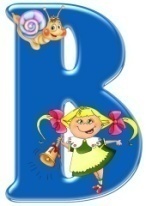 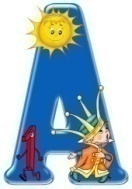 ORAL:Rhymes- 1. Ring-A-Ring2.  Teddy Bear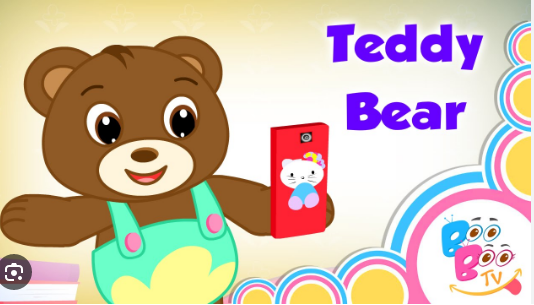 Sentence Structure-Have a great day.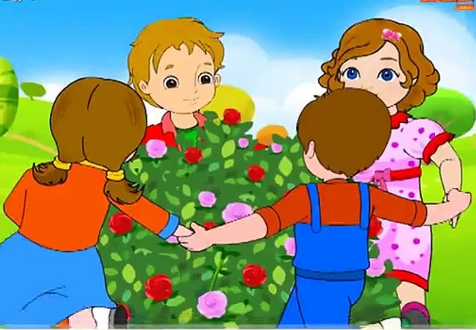 Vocabulary Building- Classroom, table ,chair, door, fan, duster, cabinetRecognition- E-HWRITTEN:Alphabets- E-HWorkbook- Page no. 13-20Rhymes- 1.   Ring-A-Ringhttps://www.youtube.com/watch?v=nU9rRWnSe-c2.   Teddy Bearhttps://www.youtube.com/watch?v=C-d_2GaqT-s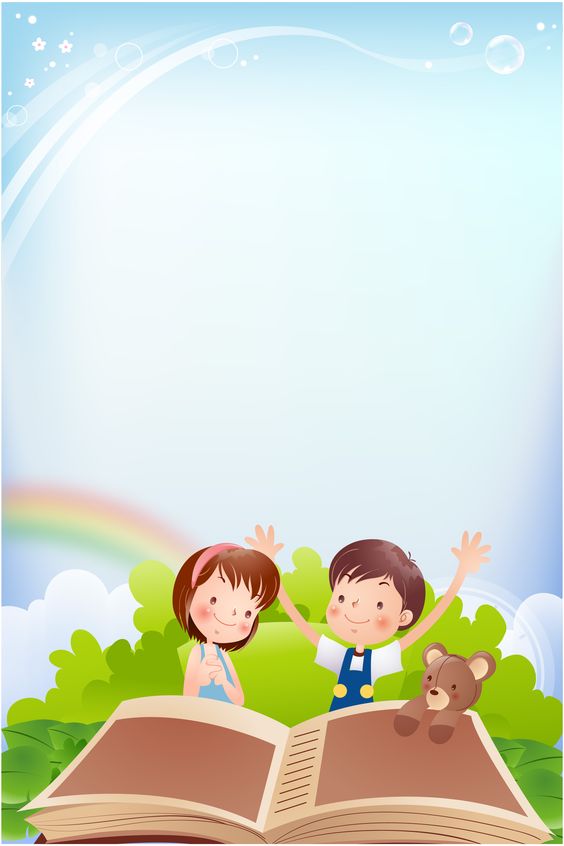 Activity WorkPoem Recitation with actions‘Show and Tell’ Picture Reading ActivityHelp your child in learning rhymes.Help your child in doing his/her homework.Motivate your child to use the vocabulary words in daily life.SUBJECTSSYLLABUSACTIVITY + USE OF ICTPARENTS INVOLVEMENT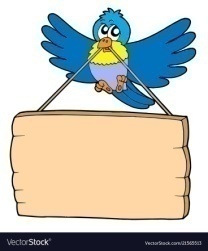   HINDI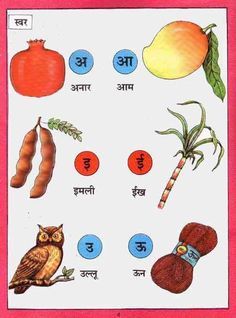 ekSSf[kd%&dfork,¡& 1-  gkFkh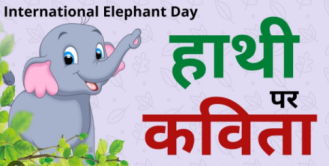 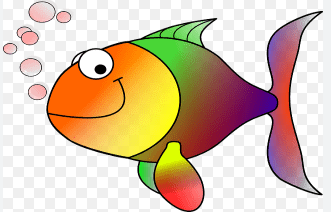 2-  eNyh Loj o.kZ& v&,sokD; jpuk& ;g esjh d{kk gSAv{kjksa dh igpku&  v& Åfyf[kr lajpuk& m ] Å ] , ] ,sv{kj ys[ku& ist ua- 8 ls 11Loj o.kZekyk xhrdfork&1- gkFkhhttps://www.youtube.com/watch?v=tji3iwx7wy02- eNyhhttps://www.youtube.com/watch?v=BAYPDAXdLe8 Activity workdforkvksa dks lLoj okpuÞns[kks vkSj crkvksaÞ [ksy ls fp=ksa dks igpkudj crk,¡AcPpksa dks Lojksa ls lacaf/kr fp=@oLrq,¡ igpkuusa esa lgk;rk djsaAcPpksa dks dfork fofHkUu Hkkoksa rFkk eqnzkvksa lfgr ;kn djkus ds fy, çksRlkfgr djsaA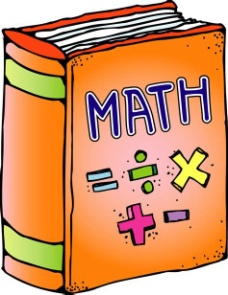 ORAL: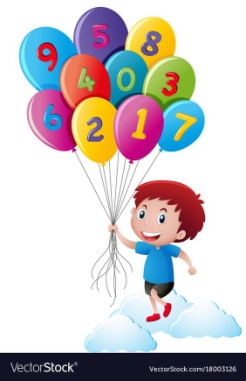 1. Counting from 1-20WRITTEN: 5-8Workbook- Page no. 30-37Counting Songhttps://www.youtube.com/watch?v=JT0MmZcJ2VwActivity WorkLearners will be asked to count the objects asked by the educator.Motivate your child in counting objectsHelp your child in learning counting.Help your child in doing his/her homework.SUBJECTSSYLLABUSACTIVITY + USE OF ICTPARENTS INVOLVEMENTART & CRAFTPage no. 10-13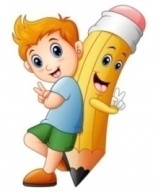 Activity WorkVegetable Printing Activity Help your child to identify the shapes of daily life objects.GENERAL KNOWLEDGE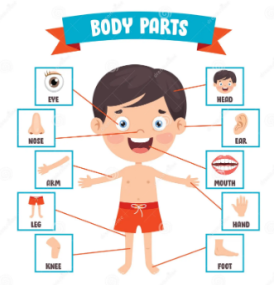 1.Body parts-Head,Eyes,Nose,Ears,Mouth, Hands Fingers, Legs. 2.My Family-Grandfather,Grandmother, Father, Mother, Uncle, Aunt, Brother, Sister.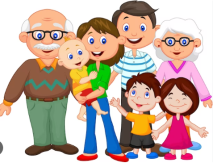 Parts of the bodyhttps://www.youtube.com/watch?v=SUt8q0EKbms  My Familyhttps://youtube.com/watch?v=H3RpbT-pXhU&feature=shared Activity WorkMake a family tree using the photographs of your family members.Help your child to identify the fruits and vegetables.VALUE EDUCATIONWe should not waste water.Moral Storyhttps://youtube.com/watch?v=r0G86-0-4O4&feature=shared Make your child learn the names of family members.PHYSICAL EDUCATIONYogasanas,Fun GamesDO EXERCISE THROUGH THIS LINKhttps://www.youtube.com/watch?v=JoF_d5sgGgcTake your child to a park and play some games.DANCE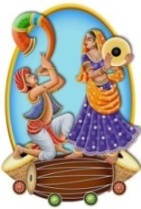 1. Janmashtami Dance-     Wo krishna hai…2. Deva shree GaneshaHelp your child to learn good habits.Help your child in participating in school activities.MUSIC1. Krishna Bhajan2. Lord Ganesha AartiHelp your child to learn the prayers.MOTOR SKILL DEVELOPMENT1. Go up2. Go downstairs3. Come up, Come downstairs4. Put on/Put offREFER THIS LINKhttps://www.youtube.com/watch?v=wh6gt3IkRKk Help your child in practicing these skills at home.LANGUAGE DEVELOPMENTThese are my teachers.1. Name any two red colour fruits.2. How many colours are there in rainbow?3. Name any two sources of water.4. Name your favourite vegetable.Make your child learn the name of school.SUBJECTSSYLLABUSACTIVITY + USE OF ICTPARENTS INVOLVEMENTCONVERSATIONEnglish ConversationQ-1 When do we celebrate teacher’s day?Ans- We celebrate teacher’s day on 5th September.Q-2 Who was Dr. Sarvepalli Radhakrishna?Ans- He was the 2nd President of India.Q-3 When do we celebrate Hindi Divas?Ans- We celebrate  Hindi Divas on 14th September .Q-4 Why do we celebrate Janamashtami?Ans- Lord Krishna’s birthday is celebrated as Janamashtami.Q-5 Name three religious festivals.Ans- Holi, Diwali, Eid.Hindi Conversation1- f”k{kd fnol dc euk;k tkrk gS\m&  f”k{kd fnol ‡ dks euk;k tkrk gSA2- Hkxoku d`’.k dk tUe d¡gk gqvk Fkk\m& Hkxoku d`’.k dk tUe eFkqjk esa gqvk FkkA3-  Hkxoku d`’.k us fdldks ekjk Fkk\m& Hkxoku d`’.k us dal dks ekjk FkkA4- fgUnh fnol dc euk;k tkrk gS\m&fgUnh fnol ƒ† flrEcj dks euk;k tkrk gSA5- gekjs ns”k ds nwljs jk’Vªifr dk D;k uke Fkk\m&Mk. loZiYyh jk/kkd`’.kuHelp your child in learning conversation questions.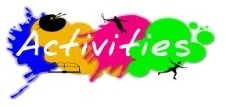 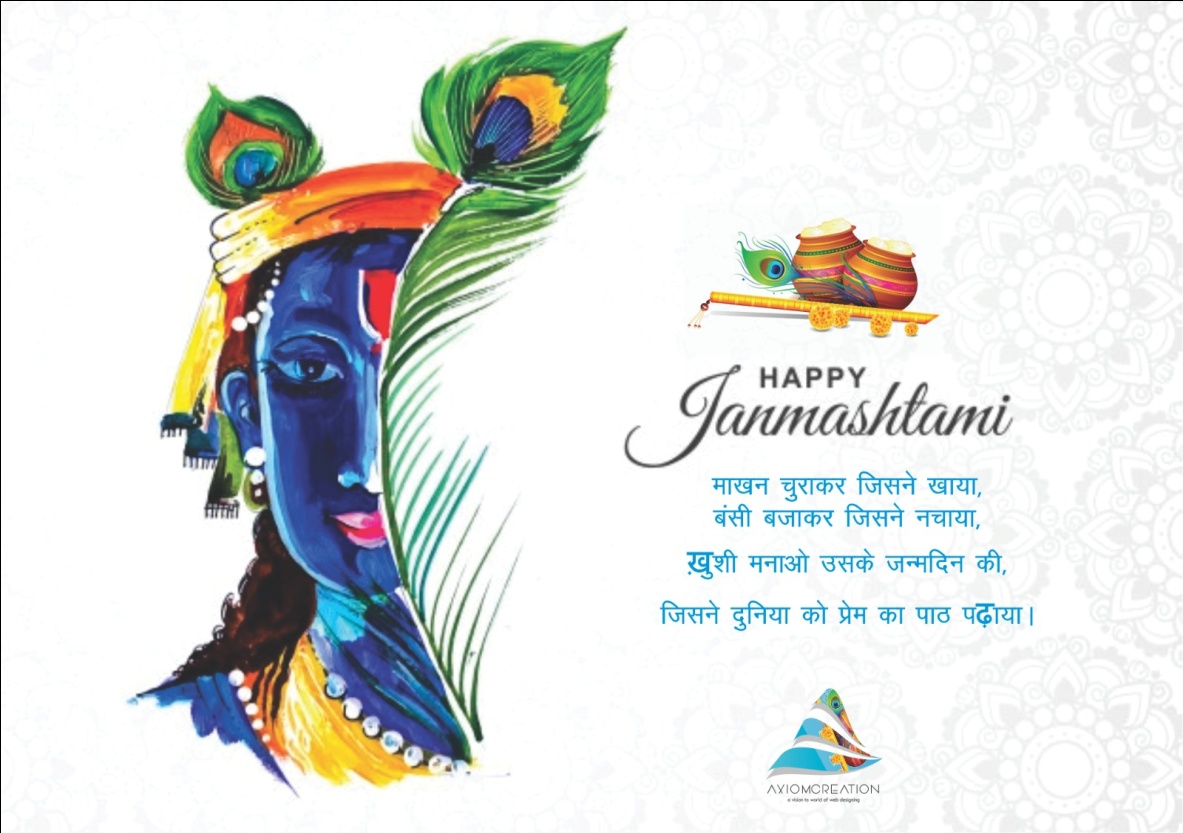 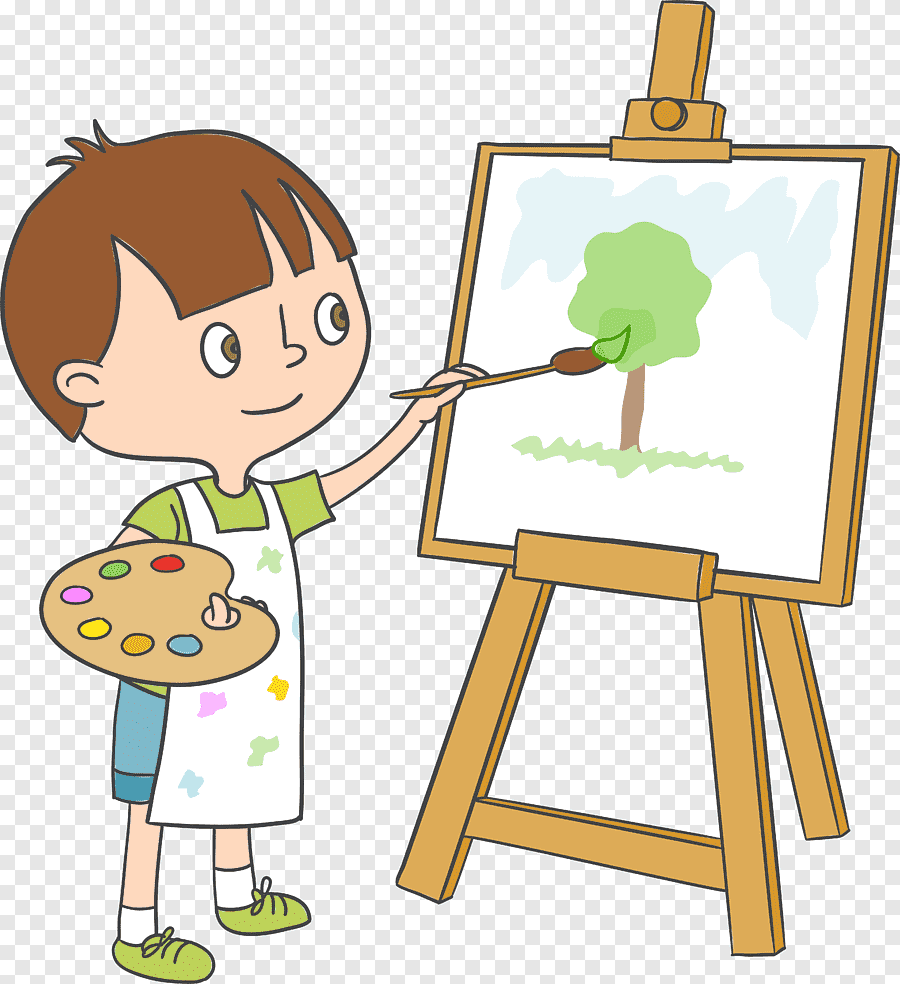 Janmashtami Celebration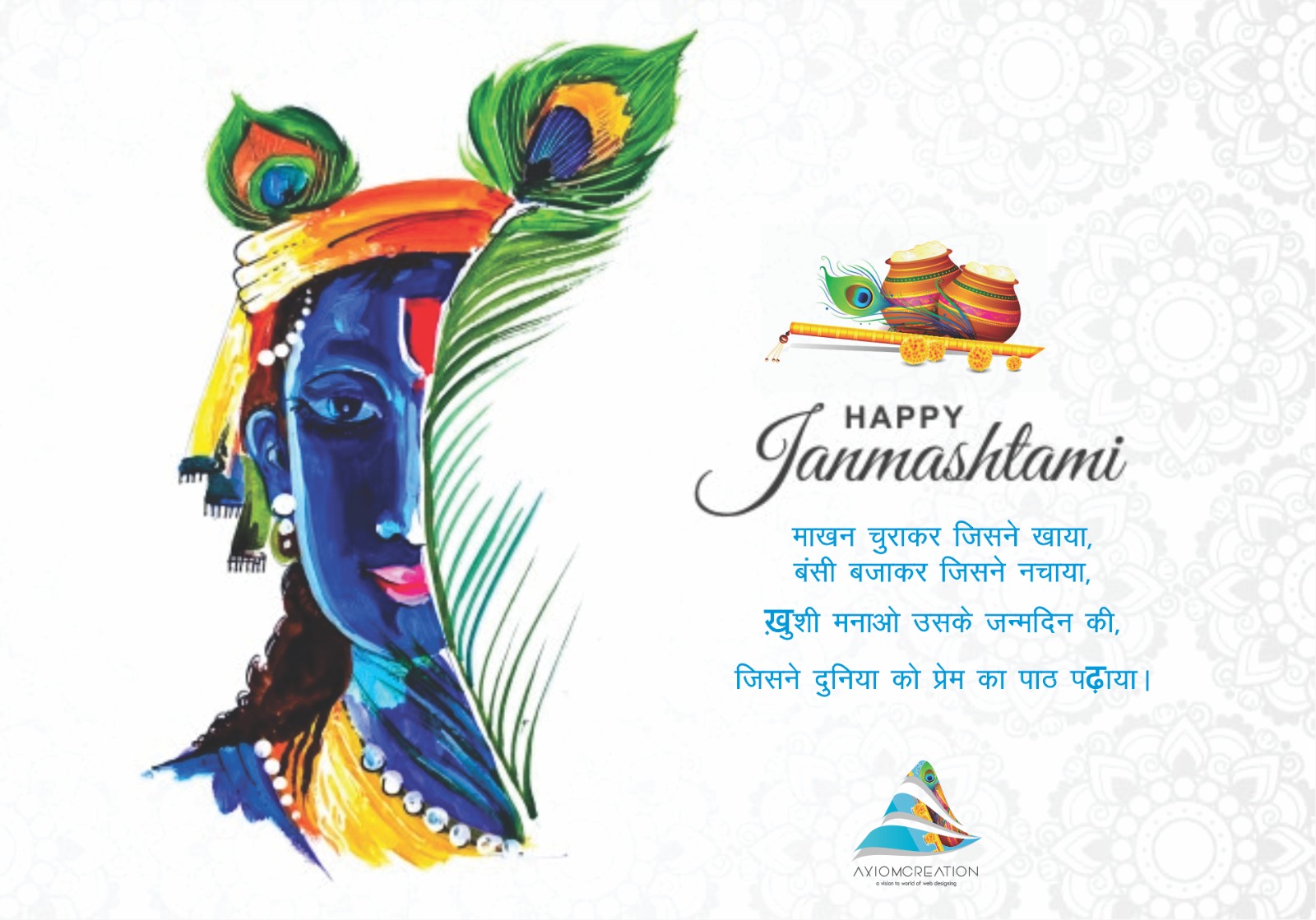 Drawing Competition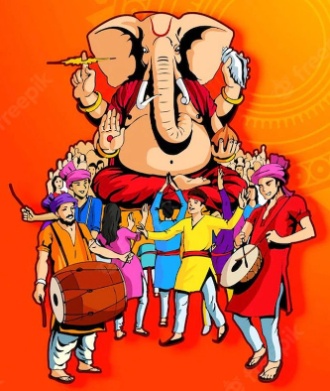 Ganesh Chaturthi CelebrationJanmashtami CelebrationDrawing CompetitionGanesh Chaturthi CelebrationSUBJECTSSYLLABUSACTIVITY + USE OF ICTPARENTS INVOLVEMENTENGLISHORAL:Rhymes-1. Rain- Rain go away..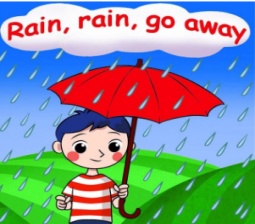 2. Thank you God 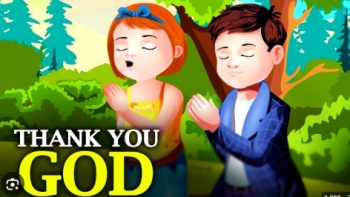 Reading-1. Phonic sound of letters (A-Z)2. Vowels and consonants 3. Short ‘a’ sound wordsVocabulary Building- School building , Principal’s office, Computer room, IT Lab , Library , ATL Lab, Reception, Dance room, Music, Art & Craft room.WRITTEN:Small cursive letters (p-z)Match the following, what comes after fill in the blanks, write the first letter of the picture, Dictation, Short ‘a’ sound wordsRhymes-Rain- Rain go away, Thank you https://www.youtube.com/watch?v=Zu6o23Pu0DoBits of paper and Revision of previous rhymes  https://www.youtube.com/watch?v=rFFsQyZulZ4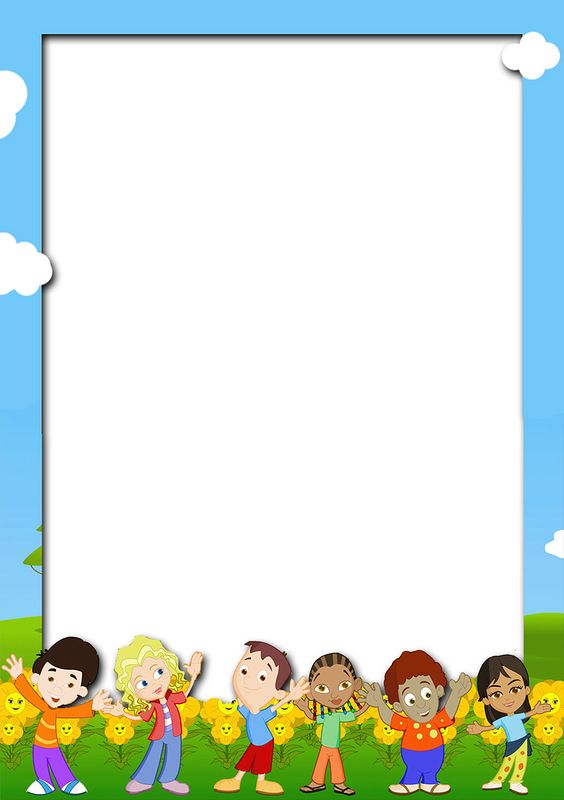 Activity Work‘Look and Identify’ Game will be played for the recapitulation of the letters and their related objects. Learners will be asked to look and identify the objects as shown by the teacher.‘Show and Tell’ Picture Reading ActivityHelp your child in learning rhymes.Help your child in doing his/her homework.Motivate your child to use the vocabulary words in daily life.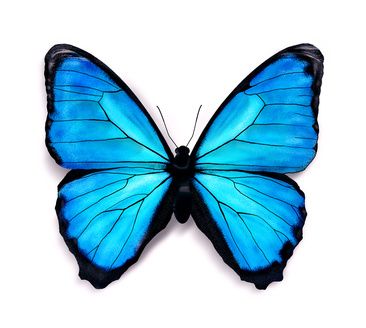 SUBJECTSSYLLABUSACTIVITY + USE OF ICTPARENTS INVOLVEMENT  HINDIORAL:dfork,¡&1- lwjt xksy ,pUnk xksy2- esjs I;kjs nknk& nknh th3- vPNs cPpsiBu&ikBu % “kCn ist ua 14&33 rdO;atu o.kZ& ¼d ls K rd½nks v{kjksa ls cus 'kCnWRITTEN:o.kZekyk&  O;atu o.kZ& i ls “k rd vkSj d ls u rd dk iqUk% vH;kl] [kkyh LFkku Hkfj,v{kj dks mfpr fp= ls feykb,] fp= igpkudj+++ izFke v{kj fyf[k,] fp= ns[kdj Xkksyk¼O½ cukb,] nks v{kjksa ls cus vekf=d 'kCnJqrys[kdfork,¡&1- lwjt xksy ,pUnk xksyhttps://youtube.com/watch?v=4VARas72Iok&feature=shared 2- esjs I;kjs nknk& nknh thhttps://youtube.com/watch?v=bqF1O8iO2Ho&feature=shared 3- vPNs cPpshttps://youtube.com/watch?v=Z7fFIoxCb64&feature=shared o.kZekykhttps://www.youtube.com/watch?v=GBWGNvHsiFs 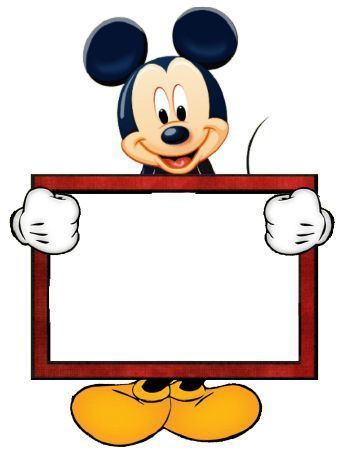 Activity Workdforkvksa dks lLoj okpuns[kks vkSj crkvksaÞ [ksy ls fp=ksa dks igpkudj crk,¡A^ns[kksa vkSj crkvks* [ksy ds tfj, o.kksaZ dks igpkub, ,oa crkb,sAcPpksa dks O;atuksa ls lacaf/kr fp=@oLrq,¡ igpkuusa esa lgk;rk djsaAcPpksa dks dfork fofHkUu Hkkoksa rFkk eqnzkvksa lfgr ;kn djkus ds fy, çksRlkfgr djsaAORAL:Revision of previous syllabus, Counting from 1- to 100, Table of 4 spelling of 8,9 and 10, Months of the year. WRITTEN:Counting from 71- 100, Table of 4 Number names 6-10, Fill in the missing number (1-100), count and match, Dictation what comes in between, Revision of tables 2 and 3Counting-https://www.youtube.com/watch?v=B5iAW-jnkPw Table of 2-https://www.youtube.com/watch?v=VKJ9cCQgPdc 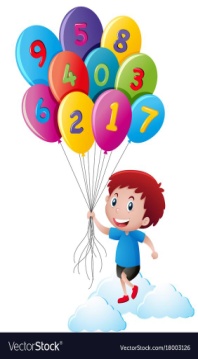 Opposite Words https://www.youtube.com/watch?v=HGeuA4iJ8vI Motivate your child in counting objectsHelp your child in learning counting.Help your child in doing his/her homework.SUBJECTSSYLLABUSACTIVITY + USE OF ICTPARENTS INVOLVEMENTART & CRAFT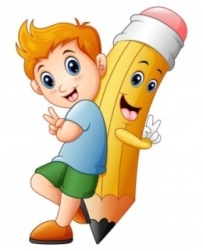 Colouring snowman, Sticks pasting and colouring – kites, colouring – windmill(Pg no. 11,12 & 14)Activity WorkMake a paper carrot using colourful papers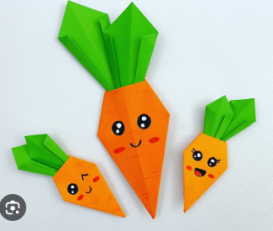 Help your child to identify the shapes of daily life objects.GENERAL KNOWLEDGECommunity helpers, Traffic lights, Land Transport, Different ShapesActivity WorkLabel the traffic lights and understand the concept of it.Help your child to identify the parts of a plant.Discuss with your child about flowers and their colours.VALUE EDUCATIONWe should not waste water.Moral Storyhttps://youtube.com/watch?v=r0G86-0-4O4&feature=sharedInstil in your child the habit of speaking the truth.PHYSICAL EDUCATIONYogasanas,Fun GamesDO EXERCISE THROUGH THIS LINKhttps://www.youtube.com/watch?v=JoF_d5sgGgcTake your child to a park and play some games.DANCE1. Janmashtami Dance-     Wo krishna hai…2. Deva shree GaneshaMotivate your child in participating in school activities.MUSIC1. Krishna Bhajan2. Lord Ganesha AartiHelp your child in learning the prayers.MOTOR SKILL DEVELOPMENT1. Go up2. Go downstairs3. Come up, Come downstairs4. Put on/Put offREFER THIS LINKhttps://www.youtube.com/watch?v=wh6gt3IkRKk Help your child in practicing these skills at home.LANGUAGE DEVELOPMENTSafe habits- Always walk on the footpath, Don’t play near the pool, Wait in a queue to get a school bus, Never touch electric switches, Never play with matchsticks.1. Name any two red colour fruits.2. How many colours are there in a rainbow?3. Name any two sources of water.4. Name your favourite vegetable.Help your child in practicing these skills at home.SUBJECTSSYLLABUSACTIVITY + USE OF ICTPARENTS INVOLVEMENTCONVERSATIONEnglish ConversationQ-1 When do we celebrate teacher’s day?Ans- We celebrate teacher’s day on 5th September.Q-2 Who was Dr. Sarvepalli Radhakrishna?Ans- He was the 2nd President of India.Q-3 When do we celebrate Hindi Divas?Ans- We celebrate  Hindi Divas on 14th September .Q-4 Why do we celebrate Janamashtami?Ans- Lord Krishna’s birthday is celebrated as Janamashtami.Q-5 Name three religious festivals.Ans- Holi, Diwali, Eid.Hindi Conversation1- f”k{kd fnol dc euk;k tkrk gS\m&  f”k{kd fnol ‡ dks euk;k tkrk gSA2- Hkxoku d`’.k dk tUe d¡gk gqvk Fkk\m& Hkxoku d`’.k dk tUe eFkqjk esa gqvk FkkA3-  Hkxoku d`’.k us fdldks ekjk Fkk\m& Hkxoku d`’.k us dal dks ekjk FkkA4- fgUnh fnol dc euk;k tkrk gS\m&fgUnh fnol ƒ† flrEcj dks euk;k tkrk gSA5- gekjs ns”k ds nwljs jk’Vªifr dk D;k uke Fkk\m&Mk. loZiYyh jk/kkd`’.kuHelp your child in learning conversation questions.Janmashtami CelebrationDrawing Competition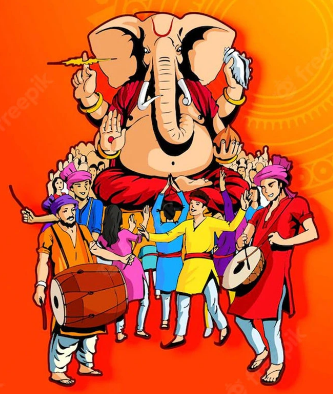 Ganesh Chaturthi CelebrationJanmashtami CelebrationDrawing CompetitionGanesh Chaturthi CelebrationSUBJECTSSYLLABUSACTIVITY + USE OF ICTPARENTS INVOLVEMENTENGLISHORAL:Rhymes- 1. Teddy Bear, Teddy Bear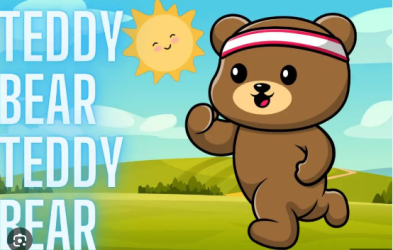 2.Hickory,Dickory, Dock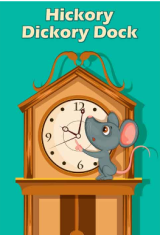 Vocabulary Building- Flowers, tree, Grass, leaf, lawn, water, pipe.WRITTEN:Sound of vowel ‘u’ Vowel ‘a’ with ‘e’Words with ‘e e’ soundWords with ‘ t h ‘ soundArticles A/AnSingular & PluralOppositesUse of this/thatRhymes-Teddy Bear, Teddy Bear https://www.youtube.com/watch?v=Tu_n94Wp3rg  Hickory , Dickory, Dock  https://www.youtube.com/watch?v=ygcN65SlLFg Activity WorkLearners will be asked to search the 3 letter words from the Crossword puzzle as shown by the teacher.Help your child in learning rhymes.Help your child in doing his/her homework.Motivate your child to read three letter words   daily at home.SUBJECTSSYLLABUSACTIVITY + USE OF ICTPARENTS INVOLVEMENT  HINDIdfork,¡&?kMh                2-p¡w &p¡w  pwgk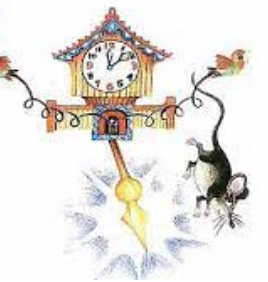 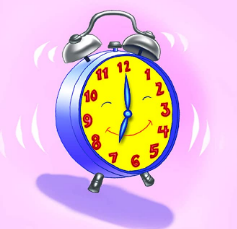 iBu ikBu& ist u. 59 ls 74 rdfyf[kr%&ikB&16% _ dh ek=k ¼  ` ½ikB&17% , dh ek=k ¼  s ½ikB&18% ,s dh ek=k ¼  S ½ ikB&20% vks dh ek=k ¼ ks ½Activity Workdforkvksa dks lLoj okpuns[kks vkSj crkvksaÞ [ksy ls fp=ksa dks igpkudj crk,¡A^ns[kksa vkSj crkvks* [ksy ds tfj, _] , vkSj ,s dh ek=k okys 'kCnksa dks if<+, ,oa crkb,sAcPpksa dks _] , vkSj ,s dh ek=k okys 'kCnksa dks i<+us esa lgk;rk djsaAcPpksa dks dfork fofHkUu Hkkoksa rFkk eqnzkvksa lfgr ;kn djkus ds fy, çksRlkfgr djsaA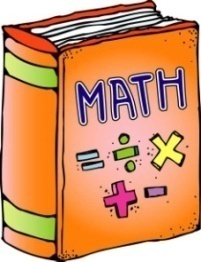 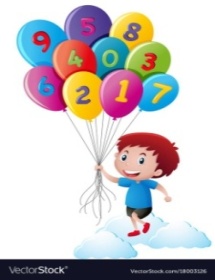 ORAL:1. Counting from 1-2002. Tables – 5,63. Number names from 31 to 50Shapes- Triangle, circle, oval, rectangle, square.WRITTEN:Counting from 201 to 300Number names from 41 to 60Addition, subtractionShapesTable of 6 & 7Ascending order, Descending orderCounting-https://www.youtube.com/watch?v=B5iAW-jnkPw Table of 6-https://youtube.com/watch?v=vbMxUccPcDQ&feature=shared Table of 7-https://youtube.com/watch?v=_WUgo2azXc4&feature=shared  Number Nameshttps://www.youtube.com/watch?v=LyvQ6pc7JSA Activity Work‘Look and Identify’ Number Names GameTables Quiz. Learners will be asked dodging by the educator.Motivate your child in counting objectsHelp your child in learning counting.Help your child in doing his/her homework.SUBJECTSSYLLABUSACTIVITY + USE OF ICTPARENTS INVOLVEMENTEVS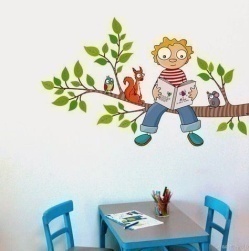 ORAL:Good manners- Greet your teacher, share your things, keep your class room clean, Don’t pluck flowers.Things around us- fan, chair, girl, ball, dog, car etc. L-4 Our school- School building, Helpers at schoolL-5 Our NeighbourhoodKinds of things- Living things & Non-living thingsGood Habits and Good Mannershttps://www.youtube.com/watch?v=gwEgTQxZgw8 Help your child in doing his/her homework.Help your child to identify the body parts and ask their functions.Teach your child some good habits.ART & CRAFTPage no. 11,12,13( Elephant, Sunflower, fish)Activity WorkMake a paper bunny using colourful papersHelp your child to identify the daily life objects.VALUE EDUCATIONWe should not waste water.Moral Storyhttps://youtube.com/watch?v=r0G86-0-4O4&feature=sharedInstil in your child the habit of speaking the truth.PHYSICAL EDUCATIONYogasanas,Fun GamesDO EXERCISE THROUGH THIS LINKhttps://www.youtube.com/watch?v=JoF_d5sgGgcTake your child to a park and play some games.DANCE1. Janmashtami Dance- 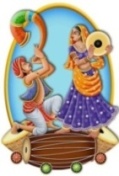     Wo krishna hai…2. Deva shree GaneshaMotivate your child in participating in school activities.MUSIC1. Krishna Bhajan2. Lord Ganesha AartiHelp your child in learning the prayers.MOTOR SKILL DEVELOPMENT1. Go up2. Go downstairs3. Come up, Come downstairs4. Put on/Put offREFER THIS LINKhttps://www.youtube.com/watch?v=wh6gt3IkRKk Help your child in practicing these skills at home.LANGUAGE DEVELOPMENTSafe habits- Always walk on the footpath, Don’t play near the pool, Wait in a queue to get a school bus, Never touch electric switches, Never play with matchsticks.1. Name any two red colour fruits.2. How many colours are there in a rainbow?3. Name any two sources of water.4. Name your favourite vegetable.Help your child in practicing these skills at home.GENERAL KNOWLEDGEClothes, Animals, Indoor SportsActivity Work     Learners will play Indoor GamesHelp your child identify the flowers, colours and shapes.SUBJECTSSYLLABUSACTIVITY + USE OF ICTPARENTS INVOLVEMENTCONVERSATIONEnglish ConversationQ-1 When do we celebrate teacher’s day?Ans- We celebrate teacher’s day on 5th September.Q-2 Who was Dr. Sarvepalli Radhakrishna?Ans- He was the 2nd President of India.Q-3 When do we celebrate Hindi Divas?Ans- We celebrate  Hindi Divas on 14th September .Q-4 Why do we celebrate Janamashtami?Ans- Lord Krishna’s birthday is celebrated as Janamashtami.Q-5 Name three religious festivals.Ans- Holi, Diwali, Eid.Hindi Conversation1- f”k{kd fnol dc euk;k tkrk gS\m&  f”k{kd fnol ‡ dks euk;k tkrk gSA2- Hkxoku d`’.k dk tUe d¡gk gqvk Fkk\m& Hkxoku d`’.k dk tUe eFkqjk esa gqvk FkkA3-  Hkxoku d`’.k us fdldks ekjk Fkk\m& Hkxoku d`’.k us dal dks ekjk FkkA4- fgUnh fnol dc euk;k tkrk gS\m&fgUnh fnol ƒ† flrEcj dks euk;k tkrk gSA5- gekjs ns”k ds nwljs jk’Vªifr dk D;k uke Fkk\m&Mk. loZiYyh jk/kkd`’.kuHelp your child in learning conversation questions.Janmashtami CelebrationDrawing CompetitionGanesh Chaturthi Celebration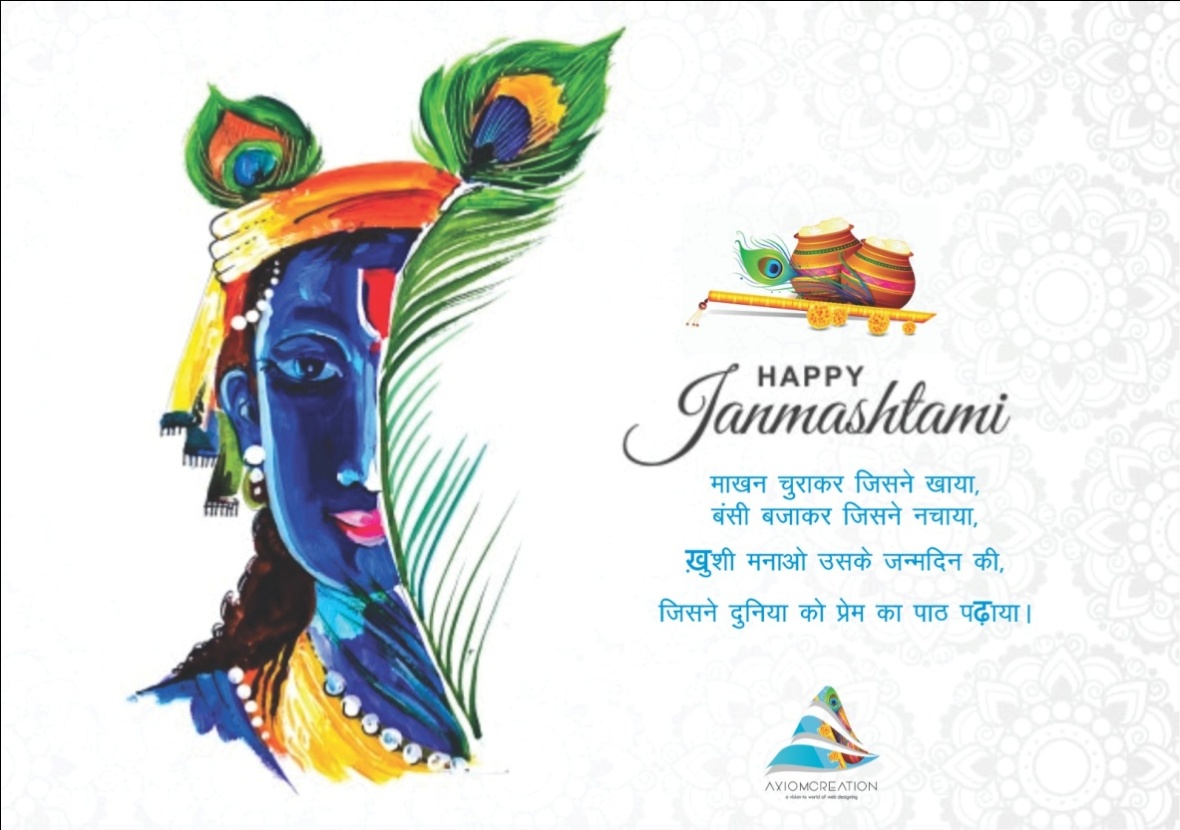 